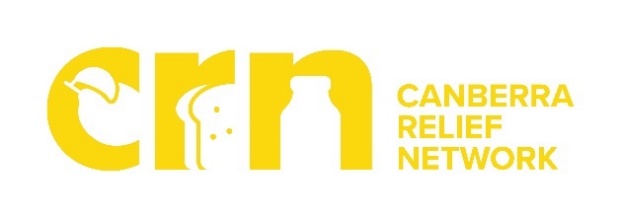 Quý vị có cần được cứu trợ thực phẩm không?Canberra Relief Network (Mạng lưới Cứu trợ Canberra) là một sáng kiến giữa các đối tác cộng đồng trên khắp ACT để cùng cộng tác ứng phó với các yêu cầu xin sự trợ giúp thiết thực và giới thiệu tới các dịch vụ trong suốt đại dịch COVID-19.Canberra Relief Network nhằm cung cấp cho các cá nhân và gia đình trong ACT thực phẩm, các đồ nhu yếu phẩm cho vệ sinh cá nhân và hộ gia đình.Sự trợ giúp này sẵn có cho bất kỳ ai đang gặp khó khăn tài chính, bao gồm những người bị ảnh hưởng trực tiếp bởi sự tác động kinh tế của cuộc khủng hoảng hiện nay.Muốn đăng ký hộ gia đình của mình để nhận được sự trợ giúp từ Canberra Relief Network, xin quý vị gọi số 1800 43 11 33 hoặc truy cập  www.canberrarelief.com.auSáng kiến này được tài trợ bởi Chính phủ ACT.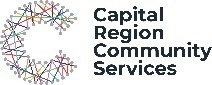 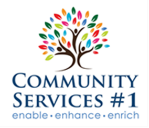 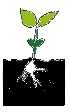 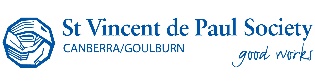 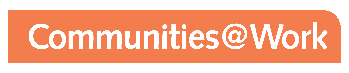 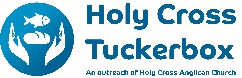 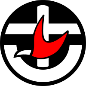 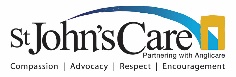 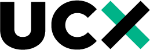 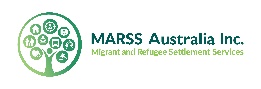 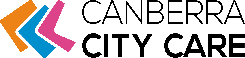 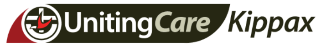 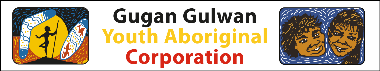 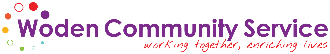 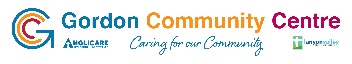 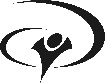 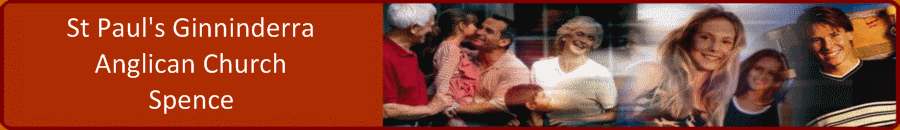 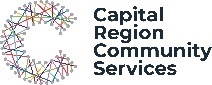 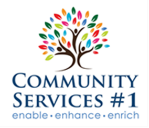 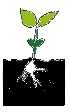 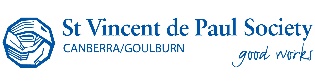 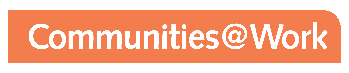 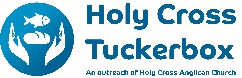 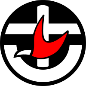 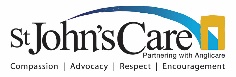 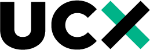 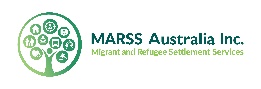 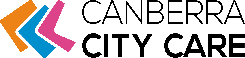 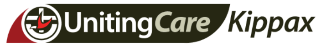 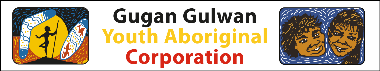 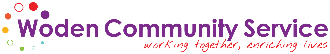 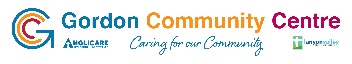 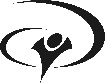 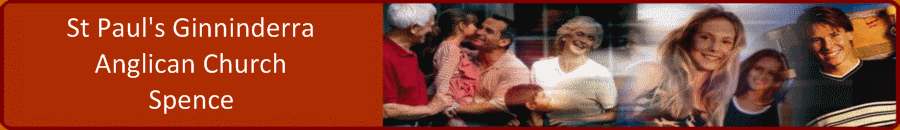 